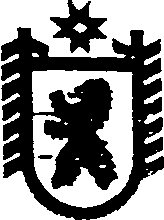 Республика КарелияАДМИНИСТРАЦИЯ СЕГЕЖСКОГО МУНИЦИПАЛЬНОГО РАЙОНАПОСТАНОВЛЕНИЕот  12  января   2018 года  №  8СегежаО  прейскуранте цен на платные образовательные услуги, оказываемые     муниципальным бюджетным общеобразовательным  учреждением  Средняя общеобразовательная школа п. НадвоицыРассмотрев заявление директора муниципального общеобразовательного  учреждения  Средняя общеобразовательная школа п. Надвоицы О.В. Дробининой                  от 18 декабря 2017 года № 17-7697  об утверждении прейскуранта цен на  платные  услуги, оказываемые  сверх установленного муниципального задания, в соответствии с пунктом 4 статьи 9.2 Федерального закона от 12 января 1996 г. № 7-ФЗ                                  «О некоммерческих организациях», постановлением Правительства Российской Федерации от 15 августа 2013 г. № 706 «Об утверждении правил оказания платных образовательных услуг, Порядком определения платы за оказание услуг (выполнение работ), относящихся к основным видам деятельности муниципальных бюджетных учреждений муниципального образования «Сегежский муниципальный район», для граждан и юридических лиц, утвержденным постановлением администрации Сегежского муниципального района от 24 августа 2011 г. № 1114, администрация Сегежского муниципального района  п о с т а н о в л я е т:	  1.  Утвердить прилагаемый прейскурант цен на  платные образовательные услуги, оказываемые муниципальным бюджетным общеобразовательным  учреждением  Средняя общеобразовательная школа п. Надвоицы сверх установленного муниципального задания.	2. Признать утратившим силу постановление администрации Сегежского муниципального района от  12 декабря  2011 г. №  1686 «Об утверждении прейскуранта цен на дополнительные-образовательные платные услуги физкультурно-оздоровительной направленности муниципального  общеобразовательного учреждения Средняя общеобразовательная школа п. Надвоицы.	 3.  Обнародовать настоящее постановление путем размещения в газете «Доверие» объявления о его принятии с указанием времени и места ознакомления с ним, а также путем размещения официального текста настоящего постановления в информационно-телекоммуникационной сети «Интернет» на официальном сайте администрации Сегежского муниципального района http://home.onego.ru/~segadmin.            Глава администрацииСегежского муниципального района                                                            Ю.В.ШульговичРазослать: в дело, УЭР,  ФУ, МБОУ СОШ п. Надвоицы.  УТВЕРЖДЕНпостановлением  администрацииСегежского муниципального районаот  12 января  2018 г. №  8Прейскурант цен на  платные образовательные услуги, оказываемые     муниципальным бюджетным общеобразовательным  учреждением  Средняя общеобразовательная школа п.Надвоицы   сверх установленного муниципального задания__________________№Наименование услугиЕдиница измеренияЦена,руб.1.Физкультурно-спортивные занятия в бассейне, в том числе:1.1Разовое занятие  в период с 18 до 22 часов руб./час1801.2Разовое занятие  в период с 15 до 18 часов руб./час1651.3Разовое занятие учащихся и студентов дневного отделенияруб./час1301.4Абонемент на 8 занятий в месяц  в период с18 до 22 часовруб./мес.13601.5Абонемент  на 8 занятий в месяц в период с 15 до 18 часовруб./мес.12401.6 Абонемент на  8 занятий в месяц для учащихся и студентов дневного отделенияруб./мес.9601.7Разовое занятие на одной дорожке бассейнаруб./час7002.Предоставление в прокат купальных шапочек и феновруб./час.20